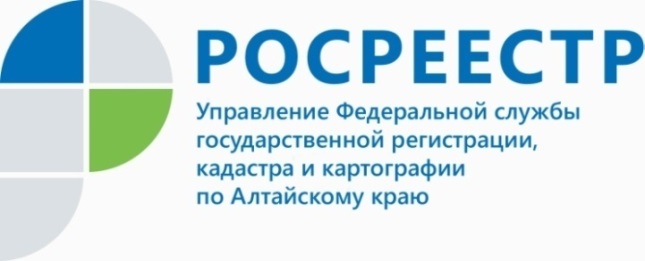 ПРЕСС-РЕЛИЗВ Управлении Росреестра по Алтайскому краю знают«Как стать Дедом Морозом»В преддверии Нового Года Молодежным советом Управления организована благотворительная акция «Как стать Дедом Морозом».В городе Барнауле новогодние подарки были доставлены в Барнаульский центр помощи детям, оставшимся без попечения родителей, №2.Специалисты Межмуниципального Алейского отдела поздравления и подарки передали в Комплексный центр социального обслуживания населения и адресно многодетной семье города Алейска.Сотрудники Межмуниципального Бийского отдела с поздравлениями и подарками посетили Алтайскую краевую общественную организацию детей с расстройствами аутистического спектра «Апрель».Межмуниципальный Заринский отдел поддержал бездомных животных, посетив приют «Шанс» в г. Заринске и оказав помощь продуктами и денежными средствами.Специалисты Управления в городе Славгороде поздравили сладкими подарками и фруктами пожилых людей, проживающих постоянно в Славгородском доме-интернате для престарелых и инвалидов.Тальменский отдел по доброй новогодней традиции поздравил многодетную семью в поселке Тальменка.В предновогодние дни как-то по-особенному верится в то, что мир станет лучше, и добрее. Давайте делать добрые дела вместе!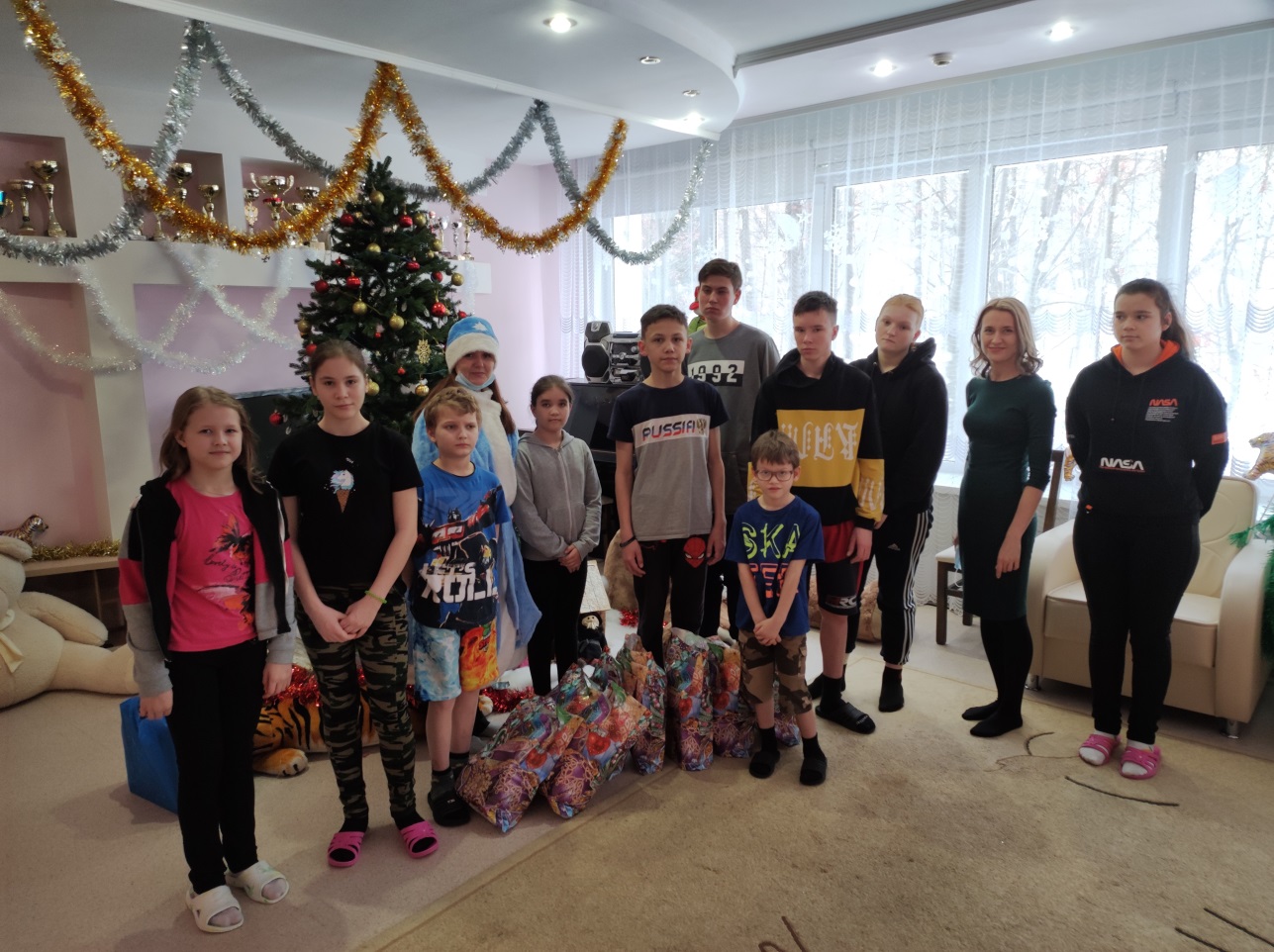 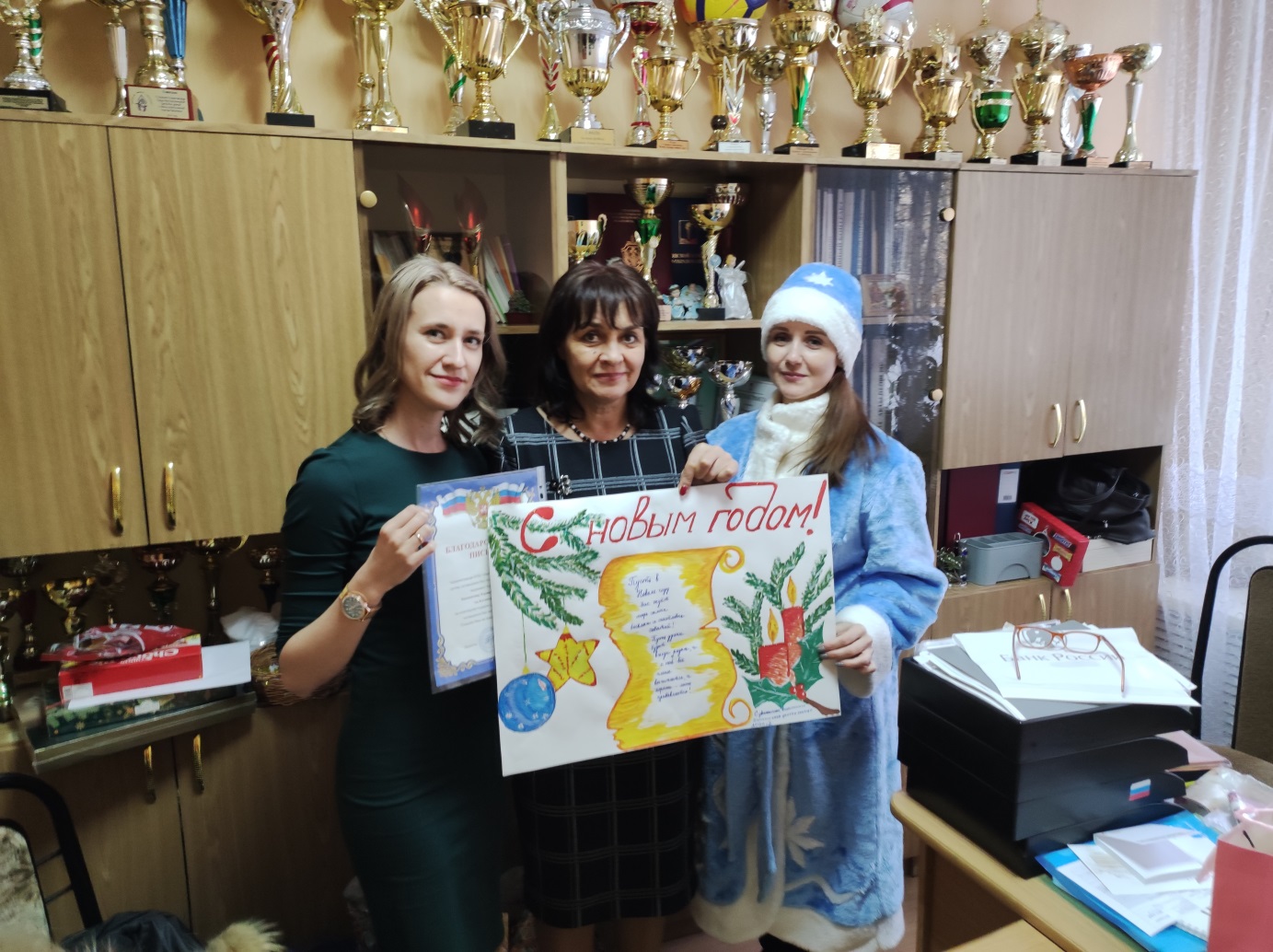 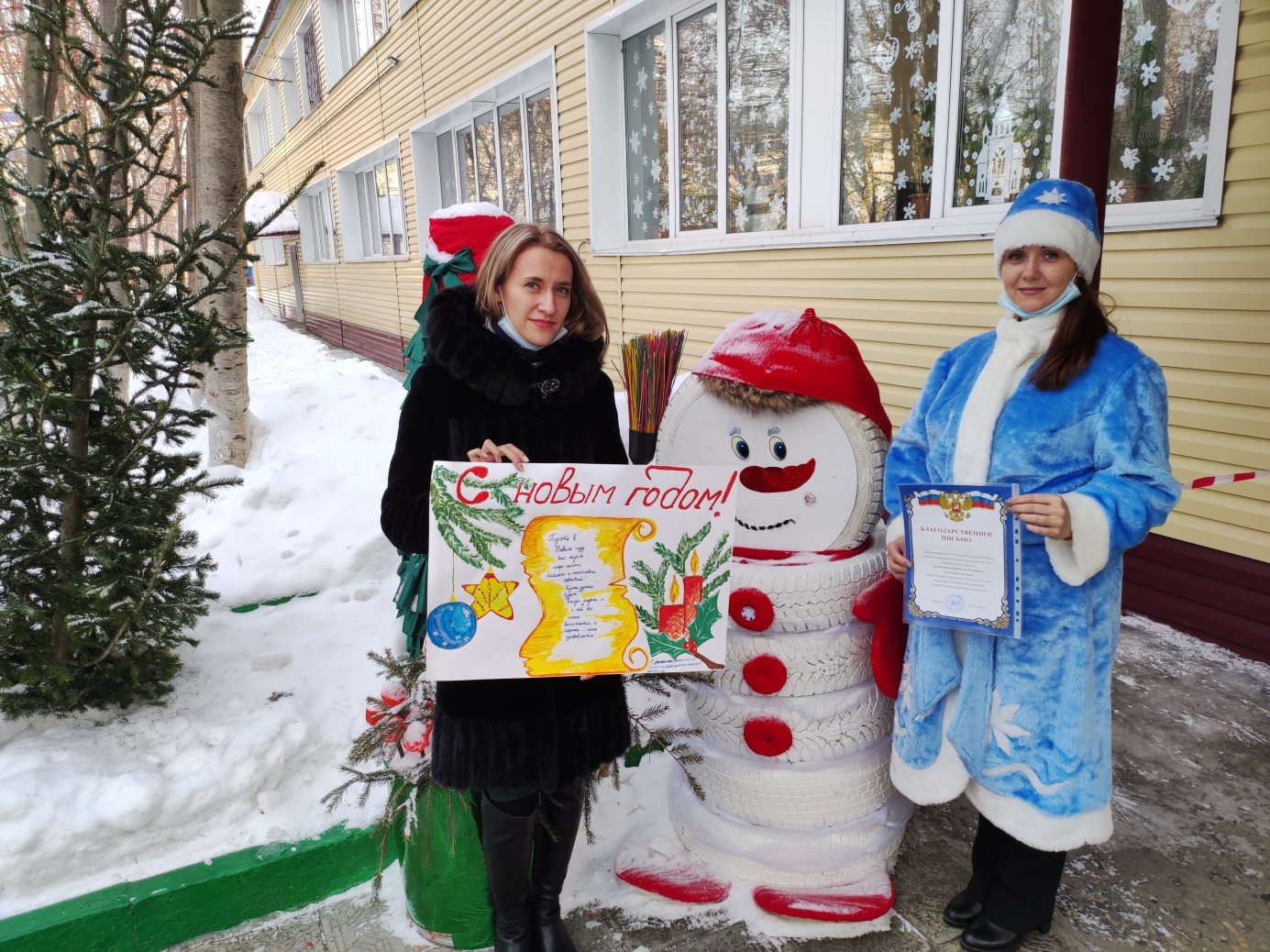 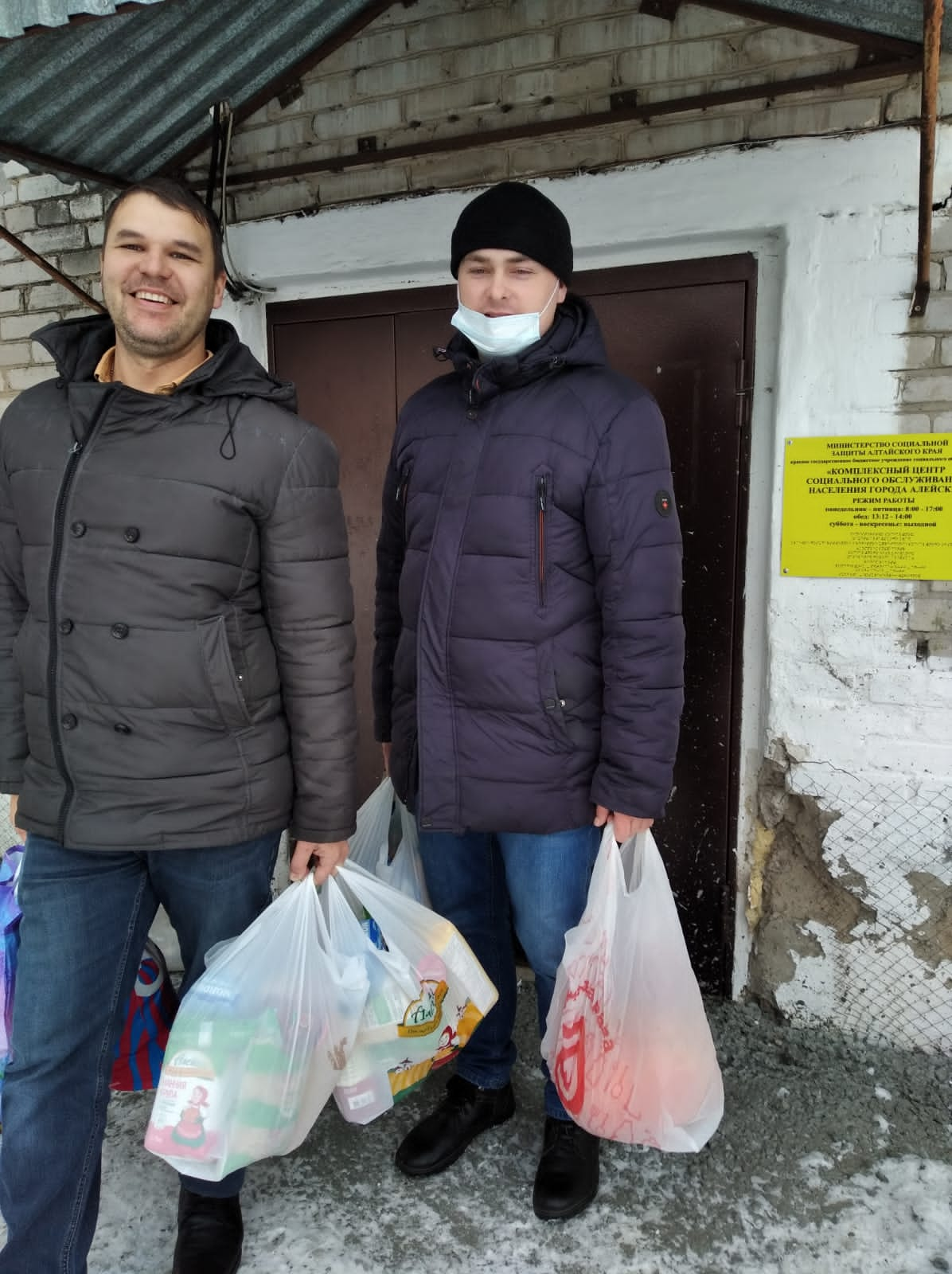 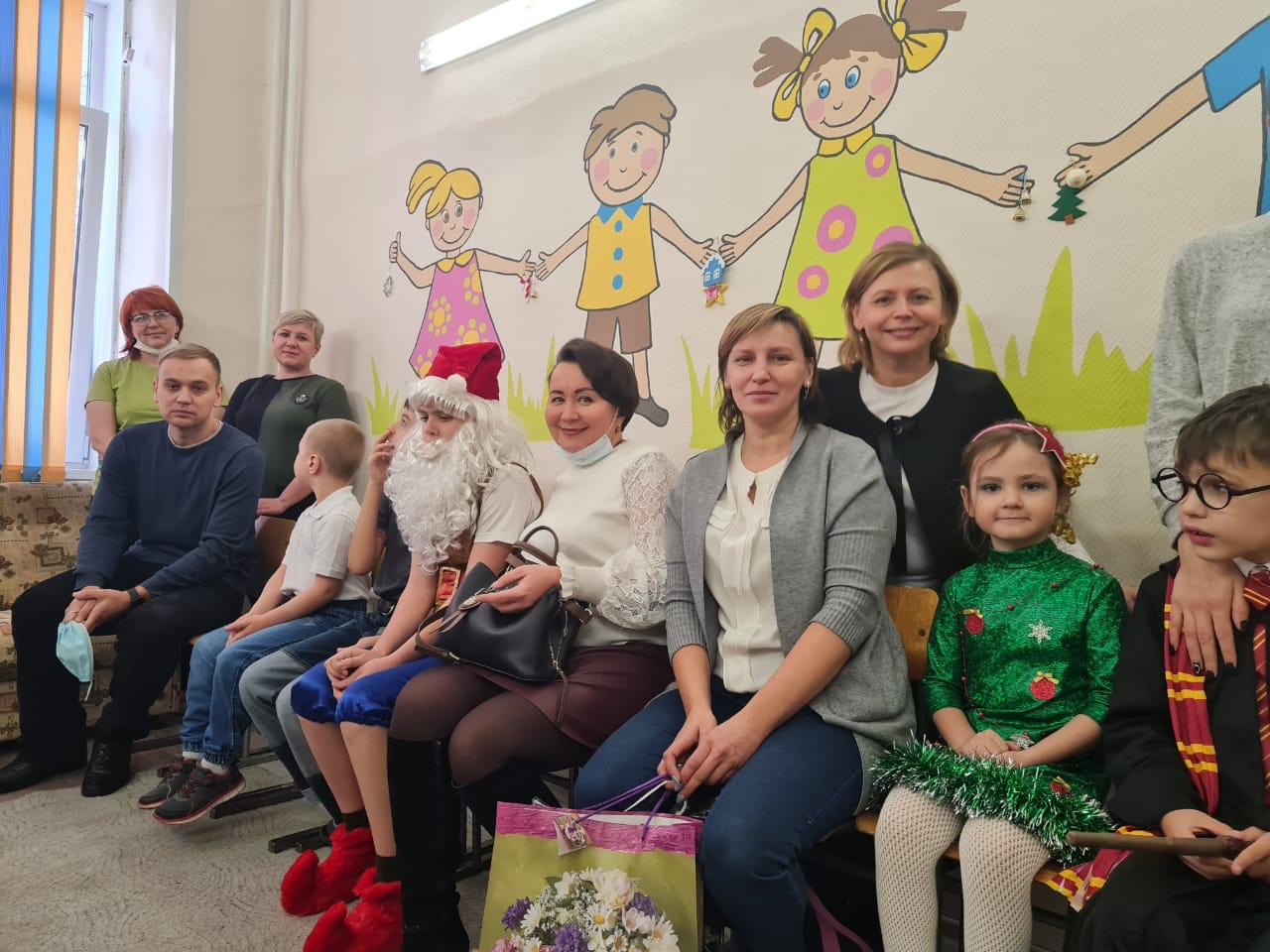 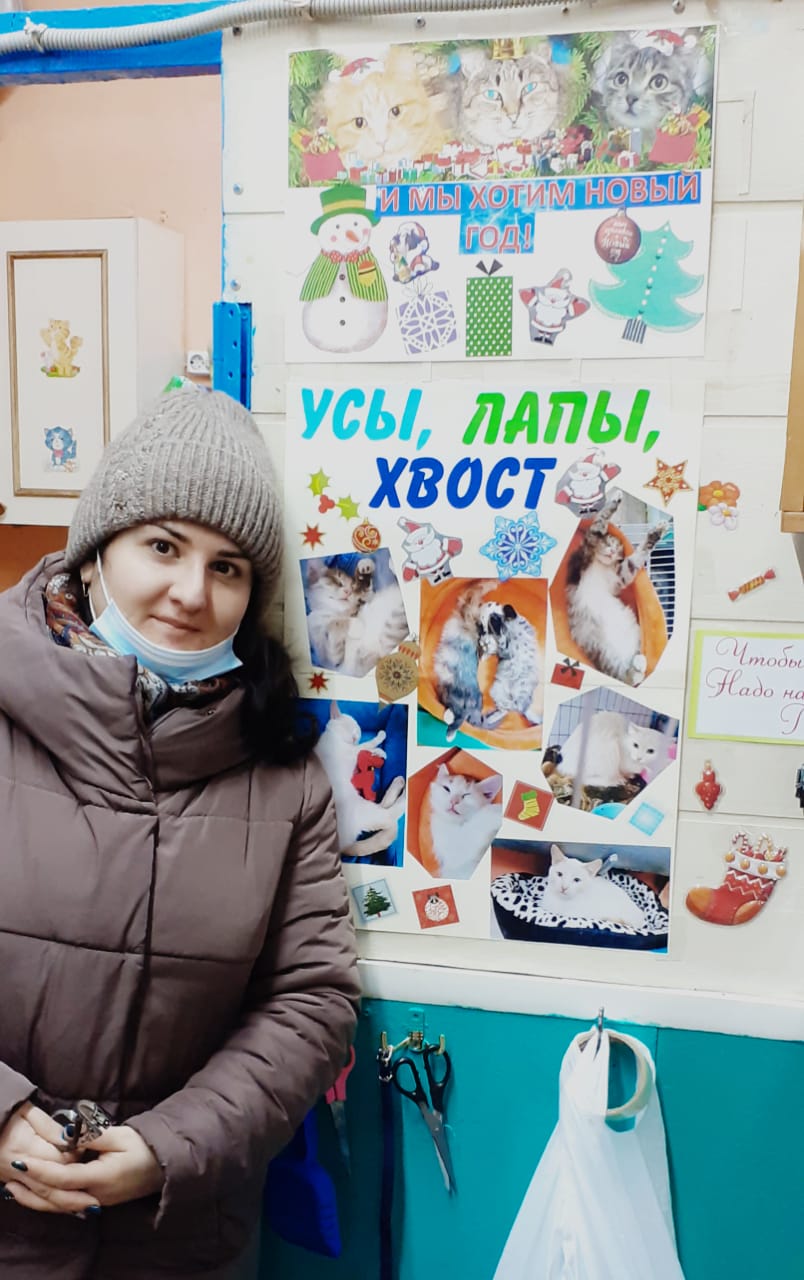 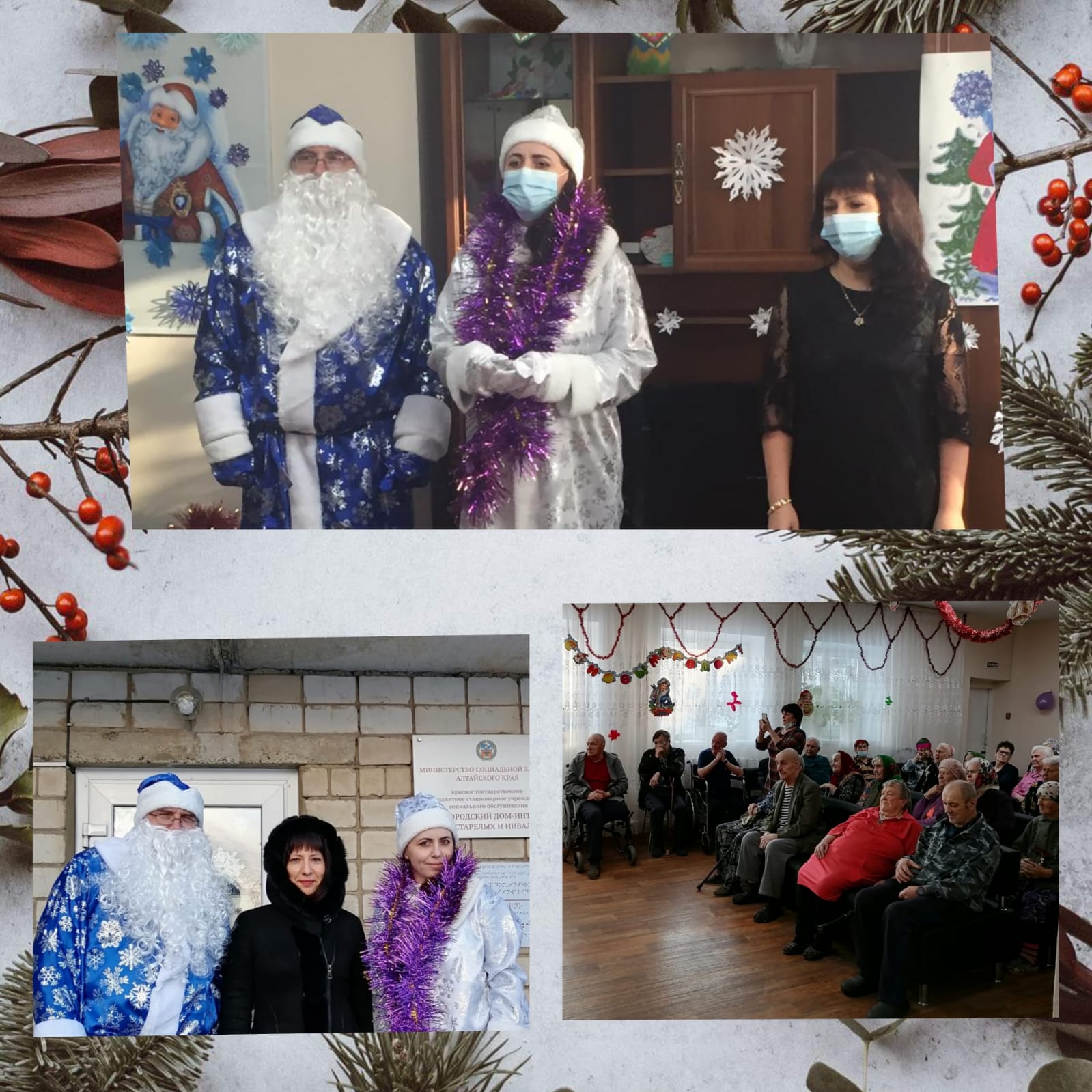 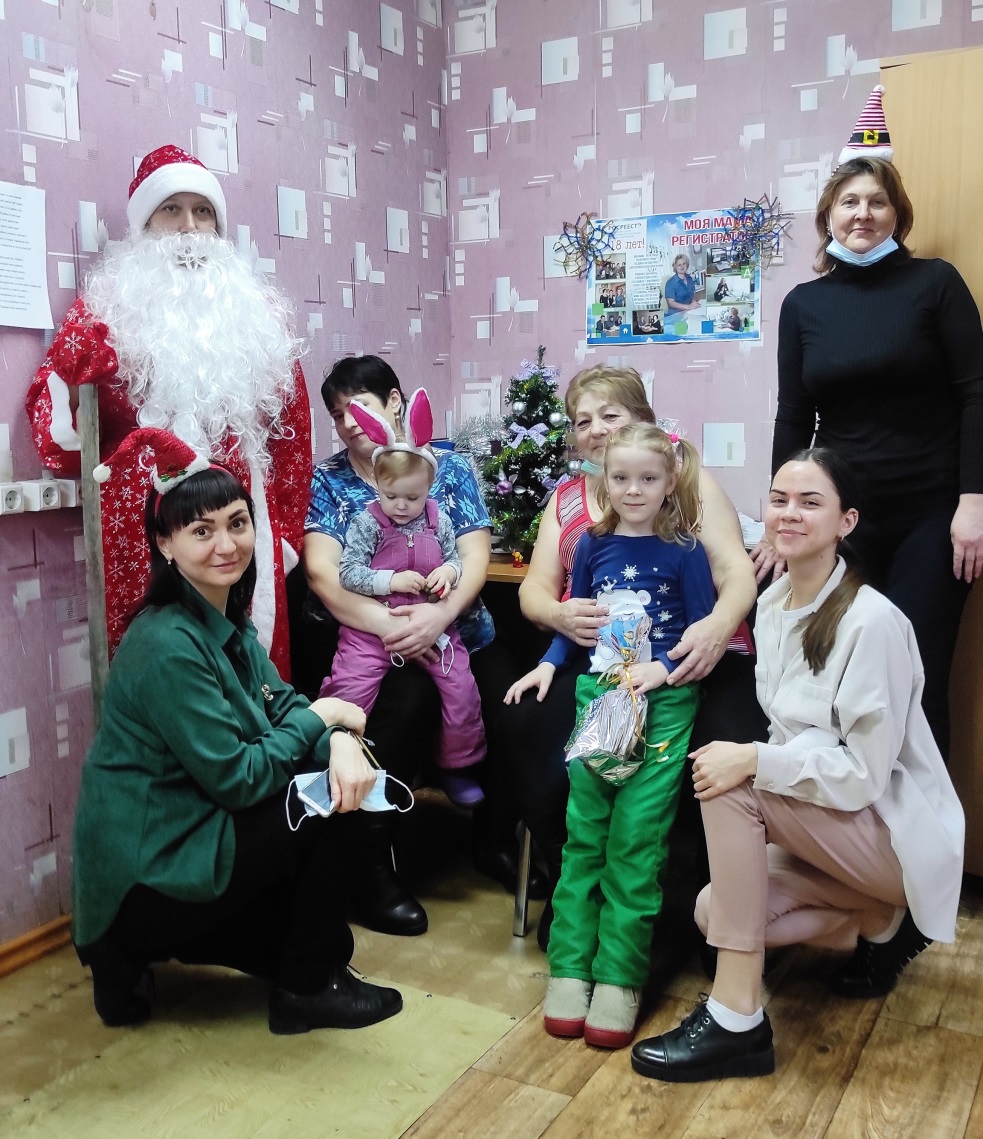 Об Управлении Росреестра по Алтайскому краюУправление Федеральной службы государственной регистрации, кадастра и картографии по Алтайскому краю (Управление Росреестра по Алтайскому краю) является территориальным органом Федеральной службы государственной регистрации, кадастра и картографии (Росреестр), осуществляющим функции по государственной регистрации прав на недвижимое имущество и сделок с ним, по оказанию государственных услуг в сфере осуществления государственного кадастрового учета недвижимого имущества, землеустройства, государственного мониторинга земель, государственной кадастровой оценке, геодезии и картографии. Выполняет функции по организации единой системы государственного кадастрового учета и государственной регистрации прав на недвижимое имущество, инфраструктуры пространственных данных РФ. Ведомство осуществляет федеральный государственный надзор в области геодезии и картографии, государственный земельный надзор, государственный надзор за деятельностью саморегулируемых организаций кадастровых инженеров, оценщиков и арбитражных управляющих. Подведомственное учреждение Управления - филиал ФГБУ «ФКП Росреестра» по Алтайскому краю. Руководитель Управления, главный регистратор Алтайского края - Юрий Викторович Калашников.Контакты для СМИПресс-служба Управления Росреестра по Алтайскому краюРыбальченко Елена+7 913 085 82 12+7 (3852) 29 17 33Слободянник Юлия +7 963 502 60 25+7 (3852) 29 17 2822press_rosreestr@mail.ruwww.rosreestr.ru656002, Барнаул, ул. Советская, д. 16Подписывайтесь на нас в Инстаграм: rosreestr_altaiskii_krai 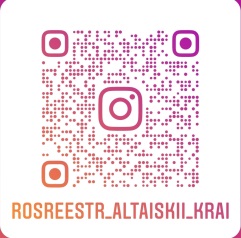 